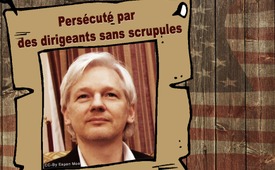 Persécuté par des dirigeants sans scrupules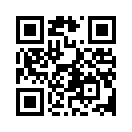 Le fondateur de WikiLeaks, Assange, qui a notamment dévoilé les programmes de surveillance des services secrets américains de la CIA et de la NSA, de nombreux crimes de guerre américains et de nombreux cas de corruption, est en fuite devant le gouvernement américain et se trouve en danger de mort. Quel prix gigantesque cet homme courageux paye pour son service de dévoilement venu du cœur !De toute évidence, nous sommes entrés dans une ère de la surveillance et du dictat de l’opinion, dans laquelle le courage de dire la vérité doit généralement être payé avec de grands désavantages.
Néanmoins, il y a des gens qui ne se laissent pas dissuader de faire toute la lumière sur les faits. Ils préfèrent supporter de grands désavantages personnels et nager contre le courant de l'injustice, plutôt que de la confirmer par leur silence.


De leur nombre est Julian Assange, le fondateur de WikiLeaks, qui a dévoilé entre autres, les programmes de surveillance des services secrets américains de la CIA et de la NSA, de nombreux crimes de guerre américains et de nombreux cas de corruption. Depuis lors, il fuit le gouvernement américain, qui veut l’accuser d’espionnage. Pour Assange cela pourrait signifier 45 ans de prison ou même une condamnation à mort. En 2012, Assange s’est réfugié à l’ambassade d’Équateur à Londres ; là le gouvernement équatorien de l’époque lui a accordé l’asile et même la nationalité équatorienne. Sous la pression politique grandissante du gouvernement américain, il doit maintenant être expulsé de l’ambassade, par la révocation de sa nationalité et de son droit d’asile ou simplement en le brisant psychologiquement. Cela entraînerait inévitablement son arrestation et son extradition. Depuis 2010 Assange vit sans accès aux soins de santé de base et depuis avril 2018 il est strictement isolé, comme en isolement carcéral. Sa santé se détériore rapidement. Sa mère rapporte : « Mon fils est en danger de mort à cause de la brutale persécution politique de dirigeants sans scrupules, dont il a courageusement publié les crimes et la corruption en tant que chef de WikiLeaks. » 

Chers téléspectateurs, quel prix gigantesque cet homme courageux paye pour son service de dévoilement venu du cœur !de wok./mar. /mkr.Sources:www.nachdenkseiten.de/?p=47287Cela pourrait aussi vous intéresser:#JulianAssange-fr - www.kla.tv/JulianAssange-fr

#WikiLeaks-fr - www.kla.tv/WikiLeaks-frKla.TV – Des nouvelles alternatives... libres – indépendantes – non censurées...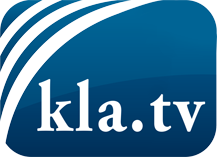 ce que les médias ne devraient pas dissimuler...peu entendu, du peuple pour le peuple...des informations régulières sur www.kla.tv/frÇa vaut la peine de rester avec nous! Vous pouvez vous abonner gratuitement à notre newsletter: www.kla.tv/abo-frAvis de sécurité:Les contre voix sont malheureusement de plus en plus censurées et réprimées. Tant que nous ne nous orientons pas en fonction des intérêts et des idéologies de la système presse, nous devons toujours nous attendre à ce que des prétextes soient recherchés pour bloquer ou supprimer Kla.TV.Alors mettez-vous dès aujourd’hui en réseau en dehors d’internet!
Cliquez ici: www.kla.tv/vernetzung&lang=frLicence:    Licence Creative Commons avec attribution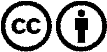 Il est permis de diffuser et d’utiliser notre matériel avec l’attribution! Toutefois, le matériel ne peut pas être utilisé hors contexte.
Cependant pour les institutions financées avec la redevance audio-visuelle, ceci n’est autorisé qu’avec notre accord. Des infractions peuvent entraîner des poursuites.